AKAD+ REWRITE CLASS OF 2017 Many young people realise that their original grade 12 results could not either provide access to what you wanted to study, or you have changed your mind in terms of the subject choices. Akad Plus Learning Centre provides the opportunity for students with a matric (DBE, Umalusi or SACAI) to either redo a subject or even more than one subject and achieve a better grade. We also provide an option that students can register for a subject that they never had in grade 12 and with additional tuition we cover that grade 10, 11 and 12 curricula so that students then add this subject to their results. In 2017 we had 23 students who registered for Mathematics (21), Physical Sciences (21), Life Sciences (3), Afrikaans FAL (1), English HL (2) and Geography (1). Two students terminated their studies after the Prelims to pursue other ventures.Results of Rewrite 2017:The class of 2017 had phenomenal results as indicated below:They increased their Physical Science mark with 342 (that is an average increase of 18% per candidate);They increased their Mathematics mark with 257 (that is an average increase of 14.3% per candidate)They increased their Life Sciences mark with 93 (that is an average increase of 47% per candidate) They increased their English HL mark with 30 (that is an average increase of 15% per candidate) The one student increased his Afrikaans mark with 23%.The four top-achievers are: Marco Gnudi, Mauricio Neto, Wynand Wehmeyer and Jonathan Wainer.We are very proud on the achievements of these students and need to acknowledge their hard work and dedication. Certainly, there are those that did not improve but all them tried their best.  Good teaching and class attendance prevail and we salute the brilliant lecturers: Mr Goosen, Mr Loock, Dr Terblans, Ms Toerien, Ms Herbst and Ms Burger.Tracking our students of 2017:The students provided us with the following information:Kye BritsKye successfully completed his first year in Bachelor of Engineering (Electrical & Electronics) at Monash South Africa (MSA) and is looking forward to completing his second year of studies in 2019.Jodi ChandlerJodi were promoted at work and is studying Financial Management part time through the University of South Africa (UNISA).Olavia DuvaneOlavia enrolled for a diploma in Human Resource Management through the Management College of South Africa (MANCOSA) and successfully completed her first year. She has been promoted to her second year (2019).Carmen FriendlyCarmen successfully completed her first year in BCom Sport Psychology at the University of Johannesburg (UJ). She has been promoted to her second year (2019).Marco GnudiMarco has completed a computer course while working full time. He has been accepted for a diploma in Mechanical Engineering at the Academic Institute of Excellence (AIE) in Midrand for 2019.Nosihle GonyoloNosihle successfully completed a foundation programme through Monash South Africa (MSA) and qualified to start her Bachelor of Social Sciences (Criminology and Criminal Justice) in 2019.Aziz HarmenAziz successfully completed his first year in BCom Sport Management at the University of Johannesburg (UJ). He has been promoted to his second year (2019) and is still on track to complete his honours in Biokinetics in 2021.Benie KinkyBenie successfully completed her first year in BCom Accounting at the North-West University (NWU). She scored distinctions in all of her first-year modules. She has been promoted to her second year (2019).** Benie was awarded with a Top Achiever award after the first semester at University.Mauricio NetoMauricio successfully completed his first year in BEng Tech Mechanical Engineering at the University of Johannesburg (UJ). He scored distinctions in seven out of eight of his first year modules. He has been promoted to his second year (2019).Abongile NgxakeniAbongile successfully completed a six-month bridging course in Physics through the University of the Witwatersrand. At time of printing she was waiting to hear if she has been accepted for the Graduate Entry into Medicine Programme at the University of the Witwatersrand.Wynand WehmeyerWynand successfully completed his first year in BEng Tech Civil Engineering at the University of Johannesburg. He scored distinctions in six out of seven of his first-year modules. He has been promoted to his second year (2019).Congratulations to all the students that improved on the initial marks, successfully enrolled for programmes and are progressing as planned.All of our best wishes accompany these young people to make a difference in our country.Akad Plus greetings.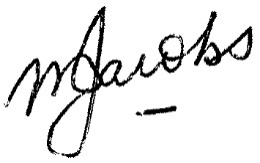 Dr Melanie JacobsSTUDENTGR 12 MATHSACAI MATH 2017GR 12 PHYS SCSACAI PHYS SC 2017GR 12 OTHERSACAI OTHER2017160%78% (+18)50%68% (+18)Afr38%61 %(+23)283 %MLit53% (+53)45%Gr 1158% (+13)LSNew72 %(+72)340%4% (+9)442%59% (+17)35%48% (+13)547%51% (+4)42%52% (+10)626%32% (+6)30%47% (+17)757%53% (-4)New38% (+38)862%MLit24% (+24)40%52% (+12)Eng33%59 %(+16)948%MLit21% (+21)28%37% (+9)Eng35%49 %(+14)1038%49% (+11)41%53% (+12)1156%52% (-4)1247%56% (+9)32%Gr 1148% (+48)1340%47% (+7)31%44% (+13)1454%47% (-7)59%63% (+4)1558%71% (+13)16New62% (+62)1745%67% (+22)42%59% (+17)1829%54% (+25)53%62% (+9)Ggf31%49 %(+18)1931%35% (+4)36%46% (+10)2023%33% (+10)31%59% (+28)LS38%59 %(+21)2169%MLit28% (+28)